Публичный отчёт об итогах деятельности Красноярского театра юного зрителя за 2015 год1.	Общие сведения об учрежденииПолное наименование учреждения (по Уставу): Краевое государственное автономное учреждение культуры Красноярский театр юного зрителяМестонахождение, удобство транспортного расположения:  Красноярский театр юного зрителя расположен в правобережной части города, по адресу: г. Красноярск, улица Академика Вавилова, дом 25. Рядом с театром проходит две городские магистрали, по которым курсирует общественный транспорт, – улица Академика Вавилова и проспект имени газеты «Красноярский рабочий». Из разных районов Красноярска в Театр юного зрителя можно добраться автобусами № 65, 58, 48, 92 (остановка ТЮЗ на ул. Академика Вавилова), а также трамваем №5, 7 и автобусами № 1, 2, 9, 19, 23, 43, 55, 79, 89, 90, 95, 159  (остановка ТЮЗ на проспекте имени газеты «Красноярский рабочий»)Режим работы: касса работает ежедневно с 10 до 20 часов, обеденный перерыв – с  14 до  15 часов.Структура управления:1. Наблюдательный совет (Председатель — Васильева Ольга Сергеевна)2. Руководитель – Наталья Георгиевна Кочорашвили, директор театраКонтактная информация: 660025, г. Красноярск, ул. Академика Вавилова, д. 25.Приемная: телефон 8 (391) 213-23-44, факс 213-14-65Сайт: www. ktyz.rue-mail: tuz.kr@mail.ruПресс-служба: т. 8 (391) 213-22-87 (Елизавета Кацюк), e-mail: krastuz@mail.ru2.	Характеристика деятельностиОсновными целями создания театра являются: удовлетворение духовных нравственных и эстетических потребностей детей, молодежи и взрослой аудитории; пропаганда достижений театрального искусства в Красноярском крае, в других регионах страны и за рубежом; развитие и внедрение новых форм культурно-просветительной деятельности, связанных с театральным искусством и творчеством.Предметом деятельности театра является деятельность в области театрального искусства, направленная на достижение целей создания.Основные виды деятельности театра:- создание и показ спектаклей, организация гастролей, концертов, проведение творческих и торжественных вечеров, фестивалей, организация и проведение семинаров и конференций, мероприятий художественно-творческого характера, реализация билетов и абонементов на указанные мероприятия;- проведение совместных мероприятий со сторонними организациями любой формы собственности, направленных на развитие детского творчества и пропаганду театрального искусства;- организация стажировок, совместной работы, обмена специалистами с театрами Российской Федерации и иностранных государств;- проведение творческих смотров и конкурсов;- организация и проведение гастролей по России и за рубежом;- реализация программ повышения профессионального мастерства творческих и технических работников театра.Для достижения указанных целей театр может осуществлять приносящую доход деятельность: - подготовка спектаклей, концертов, представлений по договорам с юридическими и физическими лицами для показа на их собственных или арендованных сценических площадках, по телевидению, для трансляции по радио, для съемок на кино-, видео- и иные материальные носители;- предоставление сценических площадок для проведения гастрольных и выездных мероприятий других театров, для осуществления совместных проектов и программ в соответствии с заключенными договорами;- сдача в аренду помещений Автономного учреждения в порядке, установленном действующим законодательством;- изготовление по заказам и договорам с юридическими и физическим лицами предметов художественного оформления спектаклей,  концертов, представлений;- подготовка, тиражирование и реализация информационно-справочных изданий, копий видеоматериалов и фонограмм, связанных с художественно-творческой деятельностью Автономного учреждения;- размещение рекламы сторонних организаций во время проведения мероприятий;- изготовление театральных костюмов, обуви, реквизита, декораций, бутафории, гримерных, постижерных и иных принадлежностей;- прокат аудио- и видео-носителей, звукотехнического оборудования, музыкальных инструментов, биноклей, сценических постановочных средств, костюмов, обуви, театрального реквизита, бутафории, постижерских принадлежностей;- услуги по звукозаписи театрально-зрелищных, культурно-просветительных и зрелищно-развлекательных мероприятий, по изготовлению копий звукозаписей;- организация видеозаписи спектаклей, концертов и иных мероприятий Автономного учреждения;- реализация дисков и иных носителей с записями спектаклей, концертов, музыки и иных мероприятий, направленных на пропаганду театрального искусства и творчества;- изготовление буклетов, афиш, сувенирной продукции и её реализация;- организация просветительско-воспитательной деятельности в рамках пропаганды театрального искусства и творчества;- организация и проведение мастер-классов творческой группой театра;- осуществление выставочной и экскурсионной деятельности.3.	Условия осуществления деятельности учреждения за отчётный год      Театр юного зрителя располагается в здании бывшего ДК им. В. Маяковского, то есть его помещения не в полной мере соответствуют потребностям репертуарного театра (например, не хватает специальных «карманов», мест для хранения декораций). Капитальный ремонт здания проводился в 2007 году. При реконструкции был оборудован спортивный зал с душевыми и туалетными комнатами, комната отдыха, туалетные комнаты для зрителей, туалетные комнаты с душем для актеров, буфет на 50 посетителей, установлена пожарно-охранная  сигнализация  с системой оповещения и система автоматического пожаротушения. Для людей с ограниченными возможностями здоровья (колясочников) на центральном входе установлен пандус. В 2015 году в рамках федеральной целевой программы «Доступная среда» оборудованы пандус для колясочников и специальные туалетные комнаты в основном здании театра (фойе 1 этажа, большая сцена), а также туалетные комнаты и лифт-подъёмник на второй этаж для маломобильных зрителей в здании малой сцены.4.	Результаты деятельности учреждения за отчётный годВ 2015 году театр посетили 76 985 человек, из них 69864 человека на стационаре, 1522 человека посмотрели спектакли театра на выездах,  5599 человек – на гастролях (из них 1130 – в Екатеринбурге, остальные – в территориях Красноярского края). Средняя заполняемость зрительного зала на стационаре составила в целом 88,4 % при плановом значении показателя  82,5 %.  4.1 Премьеры сезона24 января на малой сцене театра состоялась премьера психологической драмы «Горькие слёзы Петры фон Кант» Райнера Вернера Фассбиндера (режиссёр — Юлия Ауг /Москва/, художник — Елена Турчанинова). Спектакль вырос из эскиза, поставленного Юлией Ауг по киносценарию классика европейского интеллектуального кино в рамках IV Лаборатории актуальной драматургии и режиссуры «КИНОВЕШАЛКА» в октябре 2014 года. Это драма сильной женщины в современном мире, своего рода история болезни человека и общества, в котором слишком много эгоизма и остро не хватает бескорыстной любви, преданности, привязанности к близким.  Спектакль получил высокую оценку театральных критиков ещё в формате эскиза. Премьера завершённого спектакля тоже была хорошо принята зрителями и экспертами. Отзывы в СМИ:«Не сразу всё устроилось» Рецензия Елены Коноваловой, журнал «Театр» (электронная версия), январь 2015, http://oteatre.info/krasnoyarsk-slezam-ne-verit/«Горькие слёзы Петры фон Кант» в Красноярском театре юного зрителя». Рецензия Евгения Мельникова, «Newslab», декабрь 2014, http://newslab.ru/article/624986«Страсть против стиля». Рецензия Анны Банасюкевич, «Театралъ», 2 февраля 2015, http://www.teatral-online.ru/news/13143/«Раба любви» Татьяна Тихоновец, Февраль 2015 г., «Петербургский театральный журнал», №1 (79) 2015. Стр. 78-80 http://ptj.spb.ru/blog/raba-lyubvi-2/10 апреля состоялась ре-премьера обновлённой версии спектакля «Наташина мечта. Vol.2» по пьесе Ярославы  Пулинович (режиссёр — Роман Феодори, художник — Виктория Попова/Москва/). Спектакль был впервые поставлен в 2011 году и имел большой успех (Лучший спектакль по итогам зрительского голосования краевого фестиваля «Театральная весна — 2012», Лучшая режиссерская работа краевого фестиваля «Театральная весна — 2012», участие во внеконкурсной программе «Маска+» Национальной театральной премии «Золотая маска — 2012»). Полтора года спектакль не играли по ряду технических причин. По просьбам зрителей его восстановили, заменив некоторых приглашённых исполнителей (рэпера, уличных танцоров) артистами театра.Отзывы в СМИ: «Спектакль Красноярского театра юного зрителя "Наташина мечта vol.2" телеканал «Енисей», 20 апреля 2015 года, программа «Край сегодня» http://enisey.tv/tv/80_let_kray_segodnya/air/81122/30 мая состоялась премьера спектакля «Дорога» (режиссер – Алессандра Джунтини /Италия/, художник Софья Матвеева /Санкт-Петербург/). В основе спектакля фильм классика европейского кино Федерико Феллини. Эскиз этого спектакля был представлен на IV Лаборатории актуальной драматургии и режиссуры «Киновешалка» и принят к постановке. В результате получился спектакль, в котором соединились цирк и драма, проза и поэзия человеческой жизни. Отзывы в СМИ:«Дорога» в театре юного зрителя», Евгений Мельников, интернет-газета «NewsLab», 16.06.2015 http://newslab.ru/article/659421«Спектакль Красноярского театра юного зрителя "Дорога" телеканал «Енисей», 15.07.5015, «Край сегодня» http://enisey.tv/tv/80_let_kray_segodnya/air/86015/ 1 октября новый театральный сезон открыла премьера спектакля «Чучело» по мотивам повести Владимира Железникова (режиссер – Полина Стружкова /Москва/, художник – Михаил Кукушкин /Санкт-Петербург/). Это спектакль — эксперимент. Взрослые попытаются примерить на себя образы, мысли и чувства обычных школьников, чтобы понять, почему подростки совершают такие странные, безрассудные, а иногда и жестокие поступки. Легко ли новичку стать своим в незнакомом классе? Всегда ли первое впечатление о человеке действительно верное? Может ли ошибаться весь класс? Это лишь некоторые вопросы, которые ставит перед участниками эксперимента драматическая история Ленки Бессольцевой, которую одноклассники прозвали Чучелом.Отзывы в СМИ: Полина Стружкова: «Спектакль для подростков — это эксперимент на минном поле», Оксана Батуева, интернет-газета «Newslab», 21.09.2015 http://newslab.ru/article/676390«Красноярский ТЮЗ готовит премьеру «Чучела», интернет-газета «Newslab», 25.09.2015 http://newslab.ru/news/677159В красноярском Театре юного зрителя прошла премьера спектакля "Чучело", портал «Сибновости», 2 октября 2015, http://krsk.sibnovosti.ru/culture/308167-v-krasnoyarskom-teatre-yunogo-zritelya-proshla-premiera-spektaklya-chuchelo13, 18 и 19 декабря состоялась аван-премьера спектакля «Биндюжник и Король» (режиссёр – Роман Феодори, художник – Даниил Ахмедов). В основе музыкальной трагикомедии – мюзикл, написанный композитором Александром Журбиным и автором либретто Асаром Эппелем по мотивам «Одесских рассказов» и пьесы «Закат» Исаака Бабеля. Действие происходит в дореволюционной Одессе. В центре событий – еврейская семья биндюжника Менделя Крика. Старый Мендель не желает уступать своего места, своей власти, своего дела молодым. Его любовь к красавице Маруське, его мечта уехать с ней от семьи, как яркий всполох предзакатного солнца. В постановке Романа Феодори жестокая история смены поколений, конфликта отца и его повзрослевших сыновей зазвучала более актуально и драматично. Лаконичное оформление Даниила Ахмедова, хореография Анны Закусовой и музыка в аранжировке Ольги Шайдуллиной делают этот спектакль очень стильным, современным и глубоким.Отзывы в СМИ:«Ольга Шайдуллина: «Будет жёстко, смело и дерзко», Оксана Батуева, интернет-газета «Newslab», 4.12.2015, http://newslab.ru/article/689249«ТЮЗ подготовил музыкальную премьеру», Ксения Буковская,  МК.RU в Красноярске, 21.12.2015 http://kras.mk.ru/articles/2015/12/21/tyuz-podgotovil-muzykalnuyu-premeru.html 4.2 Участие театра в фестиваляхВ 2015 году Красноярский театр юного зрителя принял участие в двух фестивалях — Краевом фестивале «Театральная весна — 2015» /Красноярск/ и Всероссийском фестивале «Реальный театр» /Екатеринбург/. Жюри фестиваля «Театральная весна – 2015» Красноярским ТЮЗом были представлены 4 спектакля. Это трагедия «Окна в мир» А. Вислова по роману Ф. Бегбедера (режиссёр Р. Феодори), контемпорари данс театр «ТЕСТостерON» (хореограф Е. Слободчикова), психологическая драма «Горькие слёзы Петры фон Кант» Р. Фассбиндера (режиссёр Юлия Ауг) и визуальный спектакль «Алиsа» по мотивам сказок Л. Кэрролла (режиссёр-художник Даниил Ахмедов). Кроме того, эксперты увидели постановки, ставшие итогом социокультурного проекта «Человеческий голос»: пластический перформанс «В ритме сердца», в котором наравне с артистами и слышащими детьми были заняты ребята с проблемами слуха, и спектакль-комикс «Волшебные пальцы» по написанной в рамках проекта пьесе без слов В. Дурненкова и М. Зелинской (режиссёр Р. Феодори). В афишу заключительного этапа «Театральной весны — 2015», проходившего с 20 по 27 марта, были включены три постановки прошедшего года и спектакль «А зори здесь тихие…», который вошёл в программу фестиваля в связи с 70-летием Победы в Великой Отечественной войне. По итогам фестиваля «Театральная весна — 2015» спектакль Красноярского ТЮЗа «Алиsа» получил «Хрустальную маску» в номинации «Лучшая премьера сезона для семейного просмотра в драматическом театре». За работу над этим спектаклем наградами фестиваля отмечены Даниил Ахмедов («Лучшая работа художника в драматическом театре и театре кукол») и Евгения Терёхина («Лучшее музыкальное оформление спектакля в драматическом театре и театре кукол»).Лауреатом «Театральной весны» в номинации «Лучшая работа режиссера в драматическом театре и театре кукол» стала Юлия Ауг за спектакль «Горькие слезы Петры фон Кант». В номинации «Лучшая женская роль в драматическом спектакле» награду получила Светлана Шикунова за исполнение роли Петры («Горькие слезы Петры фон Кант»). Кроме того, за создание образа Марлен в этом спектакле актриса Светлана Киктева была отмечена дипломом КРО СТД. За «Лучшую мужскую роль в драматическом спектакле» «Хрустальной маски» удостоен Вячеслав Ферапонтов за исполнение роли Фредерика Бегбедера в спектакле «Окна в мир». В номинации «Лучший актерский дуэт в драматическом спектакле» лауреатами стали Анжелика Золотарева и Лада Исмагилова за исполнение ролей Джерри и Дэвида Йорстон в спектакле «Окна в мир». Кроме того, Красноярский театр юного зрителя получил «Специальный приз жюри за реализацию социокультурного проекта «Человеческий голос». С 4 по 9 сентября Красноярский ТЮЗ принимал участие в XIII Всероссийском фестивале «Реальный театр» в ЕкатеринбургеВ афишу фестиваля вошли два спектакля – «Горькие слёзы Петры фон Кант» и «Алиsа». Старейший театральный фестиваль России не является конкурсом, но считается очень престижным форумом, представляющим срез наиболее интересных явлений современного отечественного театра. На фестивале «Реальный театр» спектакли ТЮЗа получили массу положительных откликов, упоминаний и рецензий в СМИ.Отзывы в СМИ:«Занавес поднимет «Довлатов», а опустит «Алиса», Екатерина ШАКШИНА, «Вечерний Екатеринбург», 3 сентября 2015, http://xn----8sbdbiiabb0aehp1bi2bid6az2e.xn--p1ai/culture/theater/23890-zanaves-podnimet-dovlatov--a-zakroet-alisa/«Алиsа»: соображательное воображение» (Екб, Екатеринбургский театр юного зрителя), Надежда Маркова, 9 сентябрь 2015, http://sub-cult.ru/teatrz/72-teatr/4842-alisa-soobrazhatelnoe-voobrazhenie-ekb-ekaterinburgskij-teatr-yunogo-zritelya «Надо верить в чудеса!», Анастасия Мошкина, 8.09. 2015, «культура.екатеринбург.рф», http://xn--80atdujec4e.xn--80acgfbsl1azdqr.xn--p1ai/articles/569/i170312/«Визуальная сказка для всех возрастов», портал «Культур-мультур», Дмитрий Савельев,11.09.2015 http://kulturmultur.com/itwas/122/Vizualnaya_skazka_dlya_vseh_vozrastov_11_09_2015«Выбор Лоевского», Дина Годер, «Экран и сцена», 19 сентября, № 18 за 2015 год. http://screenstage.ru/?p=3394«Реальный театр без великого и могучего», Марина Шимандина, «Театрал», http://www.teatral-online.ru/news/14342/«Урожай «Реального театра»: везите срочно», Ирина Алпатова, «Teatrall»15 сентября 2015, https://www.teatrall.ru/post/2528-urozhaj-realnogo-teatra-vezite-srochno/«Реальный театр» в пяти эпизодах», Алексей Киселёв, 17.09.2015, журнал «Театр», http://oteatre.info/realnyj-teatr-v-pyati-epizodah/«Между менеджментом и чудом»,  Сергей Самойленко, 29.09.2015, Сиб.FM http://sib.fm/columns/2015/09/29/teatr-mezhdu-menedzhmentom-i-chudom4.3	Гастроли театра по краю и за его пределамиВ феврале 2015 года Красноярский ТЮЗ осуществил гастрольную поездку по городам северной группы районов края со спектаклями «А зори здесь тихие…» Б. Васильева и «Тринадцатый петушок» по мотивам испанской сказки. 10 февраля два спектакля были показаны в Лесосибирске. 11 февраля два показа состоялось в городе Енисейске. В конце апреля артисты Красноярского ТЮЗа на гастролях в Канске представили спектакли «Тринадцатый петушок» (по мотивам испанской сказки) и «А зори здесь тихие…» Б. Васильева. В мае состоялись гастроли театра в Ачинск и Ужур со спектаклями «Великая война Рикки-Тикки-Тави» по мотивам сказки Р. Киплинга и «А зори здесь тихие…» Б. Васильева.По окончании XIII Всероссийского фестиваля «Реальный театр» в Екатеринбурге состоялись гастроли Красноярского театра юного зрителя. Спектакль «Алиsа» был трижды показан на сцене Екатеринбургского ТЮЗа.В последней декаде ноября артисты Красноярского ТЮЗа выступили с гастролями в ЗАТО Солнечный (военный городок под Ужуром) со спектаклями «Ох уж эти жёны» по рассказам А. Чехова и «Тринадцатый петушок».4.4     Крупные акции учреждения15 января состоялась презентация проекта «Алиsa».Предпремьерные показы визуального спектакля «Алиsа» прошли в ноябре и декабре 2014 года. Спектакль дорабатывался с учётом реакции и особенностей восприятия юных зрителей. Но театральная постановка — часть комплексного творческого проекта, осуществлённого при поддержке Министерства культуры Российской Федерации. В январе театр представил этот проект в завершённом виде, включающем в себя сам спектакль, специальное оформление театрального пространства и цикл обсуждений в рамках программы «Театральная педагогика». Проект «Алиsа» — новое для Красноярского края явление. По замыслу авторов, зрители попадают в мир удивительных фантазий Льюиса Кэрролла, едва переступив порог театра. Для этого художницей Василиной Харламовой был разработан особый дизайн театрального пространства, создана серия тематических локаций и инсталляций, погружающих зрителей в образную среду кэрролловских сказок. Сам спектакль поставлен в жанре визуального театра. Это спектакль художника, в котором нет слов, а смыслы, заложенные в постановке, передаются с помощью ярких визуальных образов, музыки и пластики. Для более глубокого осмысления спектакля юными зрителями была разработана и опробована программа зрительских обсуждений, рассчитанных на детей и подростков разных возрастных категорий. Отзывы в СМИ: «АЛИСА В СТРАНЕ ТА-ТА-ТА» Рецензия Олеси Поздняковой, «# about», декабрь 2014, http://tagabout.ru/articles/299/«Алиsа» В Красноярском театре юного зрителя». Рецензия Евгения Мельникова, «Newslab», ноябрь 2014, http://newslab.ru/article/623664«Алиса большая, Алиса маленькая». Рецензия Анны Банасюкевич, «Театралъ», 4 февраля 2015, http://www.teatral-online.ru/news/13150/«Всё страньше и страньше». Рецензия Татьяны Тихоновец, «Петербургский театральный журнал», 19 февраля 2015, http://ptj.spb.ru/blog/vse-stranshe-istranshe/«За кем бежите? За собой бежите» Оксана Кушляева, март 2015 г. «Петербургский театральный журнал», №1 (79) 2015 http://ptj.spb.ru/blog/zakem-bezhite-zasoboj-bezhite/С 15-30 января в ТЮЗе прошла театрально-педагогическая лаборатория «Развитие культуры восприятия». Московские театральные педагоги Александра Никитина и Михаил Быков познакомили красноярских учителей и сотрудников учреждений культуры с методиками педагогики искусства и техниками обсуждения художественного события. На примере спектаклей ТЮЗа были рассмотрены такие техники, как обсуждение-рисование для дошкольников и младших школьников, блиц-интервью для младших подростков, обсуждение с элементами игры и тренинга — для учащихся средней школы, безоценочное интервью, контекстное обсуждение, дебаты для старших подростков, юношества и молодёжи, «шапка вопросов» для детей разного возраста — от малышей до юношества.Отзывы в СМИ: Евгений МЕЛЬНИКОВ, Газета «СИБИРСКИЙ ФОРУМ. Интеллектуальный диалог», №2 (40) от 20 марта 2015 г. http://www.ktyz.ru/press/dostigayetsya-uprazhneniyem.htm24 сентября – 1 октября, V Лаборатория актуальной драматургии и режиссуры «ВЕШАЛКА #ТЕАТРКИНОДОК»В новой «Вешалке» Красноярский ТЮЗ ставил очередной эксперимент. На этот раз участниками лаборатории стали молодые режиссеры-кинодокументалисты из школы документального кино Михаила Угарова и Марины Разбежкиной — Алла Максимова и Лидия Шейнина (Санкт-Петербург), а также красноярский режиссер Андрюс Даряла. Все три режиссера впервые участвовали в красноярской «Вешалке». В ходе лаборатории к участникам прибавился главный режиссер ТЮЗа – Роман Феодори.Тема пятой лаборатории – «Любовь к родине не знает границ». Её участники исследовали понятие родины – важной категории для каждого человека и государства. Основой для создаваемых режиссерами эскизов послужили сценарии, которые были написаны на материале документальных интервью и анкет. В течение двух месяцев актёры и режиссеры в разных городах записывали рассуждения людей, - представителей разных сообществ и слоев населения.29 и 30 сентября состоялись показы 4 эскизных работ: «Полифония» Лидии Шейниной, «А еще мы строим гараж» Аллы Максимовой, «Башня» Андрюса Дарялы, «Любовь к родине не знает границ» Романа Феодори. После показов прошли обсуждения совместно с экспертами – приглашенными театральными критиками Евгенией Тропп, Анной Банасюкевич, Кристиной Матвиенко, ведущим лаборатории Олегом Лоевским, а также гостями. Партнёр Лаборатории – Школы документального кино и театра Марины Разбежкиной и Михаила Угарова (Москва).1 октября в рамках Лаборатории состоялся показ фильмов «Мама» Лидии Шейниной, «Везде Таксим» Аллы Максимовой и «Звизжи» Ольги Привольновой, а также публичное обсуждение работ. Модератором дискуссии была  критик Кристина Матвиенко. Показ проходил на площадке Красноярского музейного центра «Площадь Мира» и был включён в программу XI Красноярской музейной биеннале «Практики соприкасания». Традиционно лабораторию завершил парад премьер.Отзывы в СМИ:«Красноярский ТЮЗ представит документальные спектакли о Родине», интернет-газета NewsLab, 4 сентября 2015, http://newslab.ru/news/673539 «Театр антивоенных действий», Кристина Матвиенко, газета «Экран и сцена», №20,  октябрь 2015  http://screenstage.ru/?p=3549«Документальная любовь к родине», Анна Банасюкевич, портал «Театрал», октябрь 2015 http://www.teatral-online.ru/news/14465/«Люблю отчизну я…», Евгения Тропп, «Петербургский театральный журнал», 13 октября 2015, интернет-версия:  http://ptj.spb.ru/blog/lyublyu-otchiznuya/11 октября, в Красноярском театре юного зрителя впервые состоялась акция «Театральный ВыХОДНОЙ». Буква «ы» в афише события выпадала из слова «выходной» не случайно. Этот день в театре был именно «входным». Более 350 человек — школьные классы, компании друзей, родители с детьми — отправились в большое путешествие по театру. В течение четырёх часов в разных уголках ТЮЗа действовали 8 площадок с увлекательными занятиями, мастер-классами, проходили экскурсии по театральному закулисью. Гости группами перемещались от одной площадки к другой, где их встречали артисты театра. На малой сцене Виктор и Ольга Буяновы вместе с детьми создавали «Театр своими руками». В одном зале ребята знакомились с азами актёрского мастерства под руководством Татьяны Мамичевой, в другом — изучали основы ораторского искусства с Еленой Половинкиной, здесь — играли в театральные игры с Аней Киреевой, там — занимались пластикой и сценическим движением с Еленой Кайзер. Кроме того, участники «Театрального ВыХОДНОГО» познакомились с новинкой Красноярского ТЮЗа — книжным пространством «Book Hall». В этом уютном месте много замечательных книг, которые можно не только посмотреть, но и купить. Здесь проходят литературные чтения. 11 октября любимые детские книжки читали артисты Савва Ревич, Геннадий Стариков, Светлана Шикунова и Анатолий Кобельков. Подобную акцию Красноярский ТЮЗ устроил впервые.5.	Социальная активность и внешние связи учреждения5.1. Социокультурные проекты и акцииКрасноярский ТЮЗ активно сотрудничает с общественными организациями (НКО, творческие объединения, благотворительные фонды), другими учреждениями культуры и коммерческими структурами. В 2015 году театр принимал участие в организации и проведении ряда творческих и социокультурных проектов.24 марта в ТЮЗе состоялось «Открытие краевой Недели детской книги». Сама «Неделя детской книги» — проект Краевой детской библиотеки. Но торжественная церемония открытия была организована совместно с Красноярским театром юного. 24 марта в фойе театра работали выставки книг и интерактивные площадки, подготовленные специалистами Краевой детской библиотеки. На сцене театра состоялось награждение лучших читателей библиотек края и спектакль «Алиsа» Красноярского ТЮЗа, который идеально соответствовал тематике события, был посвящён Году литературы и 150-летию выхода в свет знаменитой сказки Льюиса Кэрролла «Алиса в Стране Чудес». В праздничном мероприятии приняли участие 350 человек — дети, подростки и их родители, а также воспитанники детских домов края из Красноярска, Железногорска, Сосновоборска, Берёзовского, Емельяновского и Манского районов.С 27 апреля по 2 мая в ТЮЗе проходил XV фестиваль современной хореографии «Айседора». Это единственный международный фестиваль современного искусства в области танца на территории Сибири и Дальнего Востока. Вот уже 15 лет его организатором является Центр современной хореографии под руководством Елены Слободчиковой. В этот раз фестиваль проходил при поддержке Фонда Михаила Прохорова. В его программе были лаборатории и мастер-классы для участников, а также хореографические спектакли и перформансы самобытных коллективов и исполнителей из Индии, Испании, Голландии, Израиля и России. Отзывы в СМИ: «Театр: «Айседора» в Красноярске», Олеся Позднякова, интернет-газета NewsLab, http://newslab.ru/article/651872«Танцоры бесплатно покажут красноярцам, чему научились на «Айседоре», интернет-газета NewsLab, http://newslab.ru/news/65198622-24 июня на сцене Красноярского ТЮЗа состоялись гастроли одного из лучших театров России — Государственного академического театра им. Евгения Вахтангова в рамках фестиваля «Театральный синдром», организованного Фондом Михаила Прохорова. Были представлены спектакли «Медея» Жана Ануя и «Ревнивая к себе самой» Тирсо де Молины. Кроме того, в рамках фестиваля в Красноярском ТЮЗе проходил первый этап творческого отбора абитуриентов, поступающих в Театральное училище им. Б. Щукина.22 июня на крыше ТРЦ «КомсоМОЛЛ» (Белинского, 8) состоялся показ эскиза спектакля «Башмачкин» (артисты ТЮЗа, режиссёр - Талгат Баталов). Организаторами акции выступили независимый проект «Театр на крыше». Эскиз вышел из IV лаборатории актуальной драматургии и режиссуры «КИНОВЕШАЛКА» (Красноярский ТЮЗ, 2014).26-28 июня в Красноярском ТЮЗе в рамках гастрольного тура «Молодой МХАТ — Сибири», организованного Фондом Олега Дерипаски «Вольное дело», «En+Group» и «ЕвроСибЭнерго», состоялись гастроли Школы-студии МХАТ. В программе были показы трёх спектаклей («#Чёстихи. #Чёпоём», «Несовременный концерт», «Платонов. Встреча первая»), мастер-классы Виктора Рыжакова по актёрскому мастерству и прослушивание для абитуриентов школы-студии МХАТ.25-26 сентября Красноярский ТЮЗ принял участие в организации и проведении международной акции «Чехов жив». Это круглосуточные онлайн-чтения произведений Чехова, организованные Google, МХТ имени А. П. Чехова и Российским книжным союзом. Красноярцы вошли в число 700 чтецов из 14 стран мира, вместе со звездами театра и кино, знаменитыми спортсменами, политическими деятелями и музыкантами. Всего в проекте «Чехов жив» приняли участие 28 красноярцев. В их число вошли обычные интернет-пользователи, отобранные в конкурсе, артисты Красноярского ТЮЗа, первые лица города и края.Отзывы в СМИ:Красноярск принял участие в первых международных театрализованных онлайн-чтениях «Чехов жив», 28 сентября 2015, «Столица24», http://stolitca24.ru/news/krasnoyarsk-prinyal-uchastie-v-pervykh-mezhdunarodnykh-teatralizovannykh-onlayn-chteniyakh-chekhov-zh/Красноярск присоединился к 24-часовому онлайн марафону «Чехов жив!», 26 сентября 2015, ТК «Енисей Регион», http://www.enisey.tv/news/society/93917/31 октября в рамках IX Красноярской ярмарки книжной культуры на сцене ТЮЗа был представлен спектакль «Элементарные частицы» Новосибирского театра «Старый дом». Этот спектакль — попытка театрального осмысления «биографии» уникального места, одного из важнейших исследовательских центров России. Режиссёр Семён Александровский (Санкт-Петербург), драматург Вячеслав Дурненков (Тольятти) и художник Алексей Лобанов (Москва) создали спектакль о мифологии и истории Академгородка под Новосибирском, строительство которого началось на волне оттепели в 1957 году. Текст постановки основан на архивных документах, книгах и интервью с известными жителями Академгородка. 23 ноября в рамках вечеров современного искусства на малой сцене ТЮЗа состоялся концерт проекта Diatribes (Швейцария). Это тотальная звуковая импровизация в исполнении барабанщика Сирила Бонди и электронщика d’Incise. Концерт организован при поддержке Швейцарского совета по культуре «Про Гельвеция».5.2 Информация о работе со СМИ       В течение года Красноярский ТЮЗ продолжал сотрудничество с широким кругом СМИ и расширил сеть своих информационных контактов. Продлены договорные отношения о сотрудничестве с телекомпанией «ТВК» в качестве генерального информационного партнера. Продолжилось активное информационное взаимодействие с красноярскими телеканалами и радиостанциями (ТК «Центр Красноярск», «Русское радио» и «Радио «Дача», КГТК «Енисей», «7 канал», телеканал «Перец», телеканал «Афонтово», ВГТРК Красноярск, «Авторитетное радио», радио «Комсомольская правда», радио «Серебряный дождь», телекомпания «СТС-Прима», ), с печатными СМИ и рекламно-информационными изданиями (журнал «Лайм», журнал «Стольник», газета «Кошелек», газета «Красноярский рабочий», газета «Телесемь», журнал «Собака», журнал «ДЕТKIDS», газета «Наш Красноярский край», АиФ на Енисее»,), с интернет-порталами (Newslab.ru, Sibnovosti.ru, Tagabout.ru, «Проспект Мира», «Куда сходить в Красноярске» (ИА «КудаГО»), Redom.ru, ИА «1-Line», «Всё в Красноярске», «Столица 24».). Выстраиваются партнёрские отношения с ИД «Комерсантъ», представляющим ряд печатных и электронных изданий. Театр сотрудничает с Сибирским федеральным университетом, ОАО «Сбербанк», с официальным реселлерем «Converse», детским развивающим центром «Ладошки», «Домом кино», компанией Bellini Group (кафе «Пицца-Паста Перцы»), РА «Steve&Barton», ТЦ «Комсомолл».В течение 2015 года Красноярский ТЮЗ регулярно привлекал внимание не только краевых, но и федеральных СМИ. Премьеры и проекты театра, его участие во Всероссийском фестивале «Реальный театр» (Екатеринбург), V Лаборатория актуальной драматургии и режиссуры «Вешалка#ТЕАТРАКИНОДОК» стали поводом для рецензий ведущих театральных критиков страны, материалов в общероссийских массовых и специализированных изданиях. О таких событиях, как выдвижение спектакля «Алиsа» на Национальную театральную премию «Золотая маска» и присуждение Красноярскому ТЮЗу специальной премии СТД «За весомый вклад в развитие детского театра России» много писали местные СМИ. Привлекательным информационным поводом стало также приглашение штатного композитора Красноярского ТЮЗа Евгении Терёхиной на стажировку в Лос-Анджелес, в Голливудский музыкальный институт (США). За отчетный период количество публикаций и упоминаний о театре (новостях, проектах и  спектаклях) составило более 50. География публикаций:  Красноярск («Собака», «Городские новости», «Newslab», «САН-Красноярск», «About», «Городские новости», «АиФ на Енисее», «МК в Красноярске», «Сибирский форум. Интеллектуальный диалог» и др.); Красноярский край/региональные издания («Красноярский рабочий», «Культура24.рф», «Наш Красноярский край», «Столица 24»); Екатеринбург («Вечерний Екатеринбург», «КультурМультур», «Пропись»); Новосибирск («Сиб.фм», «REG NEWS»); федеральные издания  («Театр.», «Театрал-онлайн», «Театраll», «Colta», «Коммерсантъ Weekend», «Экран и сцена», «Стенгазета.ru», ), Санкт-Петербург («Петербургский театральный журнал», «Субкультура»).Ведется активная работа по представлению театра и продвижению его деятельности на сайте театра, в социальных сетях — «ВКонтакте» и Facebook, а также на сервисах Instagram и Twitter.Количество выходов программ с участием представителей театра в эфирных СМИ — 42 (17 на радио, 25 на ТВ), аудиоротация на «Авторитетном радио» — общее количество выходов - 560. В работе со средствами массовой информации отмечается динамика в сторону увеличения.Количество просмотров сайта за период с 1 января по 25 декабря 2015 года составило 619 562 (2014 г. — 582 656; показатель увеличился), количество посетителей — 102 899 (2014 г. — 76 055; показатель увеличился). Стоит отметить, что рекордного уровня показатели достигли 15 января — в день официальной премьеры спектакля «Алиsа». Увеличение количества посещений и просмотров наблюдалось также с сентября до середины декабря 2015 года в связи с большим количеством резонансных новостей о Красноярском театре юного зрителя, опубликованных на театральном сайте (на них было много ссылок в социальных сетях и в сообщениях интернет-СМИ).Динамика посещения сайта показана на графике: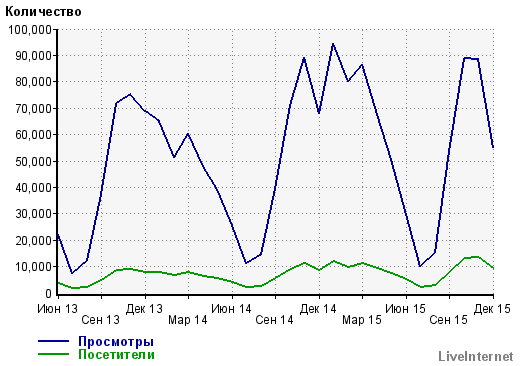 Количество пользователей в сети «ВКонтакте» в группе ТЮЗа увеличилось до 6670, количество пользователей в сети «Фейсбук» увеличилось до 636, Твиттер театра собрал 673 читателя, наиболее значительный прирост пользователей в группе ТЮЗа отмечается в Инстаграм – 1090 подписчиков. При этом, участники групп ТЮЗа в социальных сетях активно реагируют на публикации (лайки, комментарии, отзывы, вопросы, участие в розыгрышах, голосованиях и опросах).6.	Кадровый потенциал учреждения    Сведения о качественном составе кадров (без рабочих специальностей) на 01.01.2016Количество работников (с рабочими специальностями) на 01.01.2016 7.	Финансовые ресурсы     Планом  финансово-хозяйственной деятельности на 2015  год (с учетом изменений) по состоянию на 01.01.2016  предусмотрено выплат за счет субсидий на выполнение государственного задания в сумме 76 336 724,52 руб., в том числе остаток  на 01.01.2015 составил 42 724,52руб.Профинансировано  76 336 724,52 руб.,  кассовое исполнение составило 76 336 721,48 руб. Остаток субсидий на лицевом счете на 01.01.2016 г.  – 3,04 руб. Исполнение составило 100%Планом финансово-хозяйственной деятельности на 2016 год (с учетом изменений) по состоянию на 01.01.2016 предусмотрены доходы от предпринимательской деятельности в сумме 26 167 189,76 руб.; выплаты за счет поступлений от платной и иной приносящей доход деятельности в сумме 26 023 553,89 (с учетом остатка  на 01.01.2015- 1252,69руб.) За  2015 год  исполнено 26 023 553,89 руб. Остаток средств на 01.01.2016 - 144 888,56 руб. Анализ исполнения  плана финансово-хозяйственной деятельности в разрезе видов финансового обеспеченияПроект постановки спектакля «Пер Гюнт» в июне 2015 года поддержал Фонд Михаила Прохорова в сумме 1 162 689,00 руб. По смете предусмотрена оплата проезда и проживания творческим приглашенным работникам, приобретение оборудования и материальных запасов. Продолжительность выполнения проекта – 8 месяцев (с июля 2015 по февраль 2016). По состоянию на 01.01.2016 смета исполнена на сумму 1 017 889,00 руб. Остаток неисполненных денежных средств составил 144 800,00 руб. (оплата проезда, проживание творческим приглашенным работникам). Срок сдачи отчета по выделенным денежным средствам – 20 марта 2016 г.       За 2015 год произошло увеличение нефинансовых активов по КОСГУ 310 на общую сумму 5 699 221,35 руб., в т.ч.:- за счет средств субсидии в сумме 3 687 805,16 руб.;- за счет средств от приносящей доход деятельности в сумме 2 011 416,19 руб.       Остаток денежных средств по состоянию на 01.01.2016 - 144 891,60 руб., в том числе:на лицевом счете в органе казначейства – 3,04 руб.;на счетах в кредитной организации (АО «Альфа-Банк») – 144 888,56 руб.Остатка денежных средств в кассе учреждения нет. Дебиторская задолженность по состоянию на 01.01.2016г. составила 105 957,65 руб., в том числе:           4.206.23 – 52 350,73 (авансовый платеж по энергосбыту, срок погашения – январь 2016)4.206.26 – 11 750,00 руб. (предоплата за проживание в гостинице приглашенных гостей на премьеру спектакля «Биндюжник и Король», срок погашения – январь 2016)          2.205.81 – 21 945,60 руб. (оказаны услуги ораторского мастерства, погашена в январе 2016г.)           2.206.21 – 51,09 руб. (аванс за услуги связи, погашена в январе 2016 г.)2.206.22 – 2 180,00 руб. (аванс за услуги такси, погашена в январе 2016 г.)          2.206.26 -  6 190,00 руб. (подписка ИТС, срок гашения – май 2016 г.)          2.206.34 – 11 490,23 руб. (предоплата за ГСМ, срок гашения – январь 2016 г.)Кредиторская задолженность по состоянию на 01.01.2015г. составила  3 487 012,06 руб., в том числе:       2.205.21 – 24 500,00 руб.  (аренда помещения за январь)       2.205.31 – 984 392,50 руб. (предварительная продажа билетов уполномоченными на спектакли января, февраля 2016 г, которая будет погашена отчетами за январь, февраль 2016        2.302.26 – 182 325,00 руб. (задолженность по гонорарам за декабрь - 9000,00 руб. (погашена 14.01.2016) и вознаграждению за прокат авторского произведения «Алиса» за декабрь - 173 325,00 руб. (будет погашена в январе 2016 года);       2.302.34 – 85 058.16 руб (поставка книг в Бук холл под реализацию.  Оплата по мере реализации на основании отчета о продажах)       2.303.01 – 689 595,00 руб. (задолженность по НДФЛ за декабрь, в связи с неполучением прогнозируемого дохода в декабре из-за отмены части спектаклей. Погашена 15.01.2016)      2.303.02(04,06,07,10) – 1 521 141,14 руб.  (страховые взносы за декабрь по сроку оплаты до 15.01.2016. Задолженность будет погашена в январе 2016).         Систематически проводятся мероприятия внутреннего контроля (ежемесячная инвентаризация кассы,  снятие показаний спидометра автомобилей театра) с составлением соответствующих актов. Нарушений и недостачи не выявлено.        Перед составлением годовой бухгалтерской отчётности была проведена инвентаризация имущества и финансовых обязательств. Недостачи, излишек не выявлено.            В 2015 году текущих и капитальных ремонтов не производилось. 9.	Заключение. Перспективы и планы развития учрежденияВ планах Красноярского театра юного зрителя на 2016 год три премьеры: музыкальной трагикомедии «Биндюжник и Король» по произведениям И. Бабеля (предпремьерные показы состоялись в декабре 2015 года), комедии У. Шекспира «Двенадцатая ночь» и драматической поэмы Г. Ибсена «Пер Гюнт».  В 2016 году  Красноярский ТЮЗ примет участие в четырёх фестивалях: Краевой фестиваль «Театральная весна» (Красноярск),  Национальный театральный фестиваль-премия «Золотая Маска» (Москва) со спектаклями «Горькие слёзы Петры фон Кант» (программа «Маска +») и «Алиsа» (основная программа, 3 номинации); XIII Всероссийскифестиваль театрального искусства для детей «Арлекин» (Санкт-Петербург) со спектаклем «Алиsа»; Межрегиональный фестиваль театров Урала, Сибири и Дальнего Востока «Ново-Сибирский транзит»  со спектаклем «Биндюжник и Король». В планах также дальнейшее развитие театральной педагогики (экскурсии, театральные уроки, обсуждения спектаклей, мастер-классы, чтения и т.д.) и оборудование в левом фойе первого этажа специальной зоны, дополняющей уже действующий Букхолл. Это место для общения и интеллектуального досуга (проведения кинопоказов, творческих встреч, мастер-классов, обсуждений спектаклей и литературных чтений). В отличие от Букхолла, где действует книжный магазин, здесь будут располагаться полки с книгами для обмена (бук-кроссинг). Наиболее значительным проектом следующего творческого сезона должно стать проведение в Красноярске I Международного театрального фестиваля для детей и молодежи «Язык мира», представляющего лучшие образцы современного театрального искусства и новые формы развивающего досуга для детей. Фестиваль состоится в сентябре 2016 года. Его тема — фольклор места. «Язык мира» предлагает программы, составленные экспертами в области театрального, анимационного искусства и литературы, которые нацелены на репрезентацию новых форм и методов культурного продукта, а также воспитание художественного вкуса и эстетических навыков. В рамках фестиваля планируется проведение мероприятий на площадках партнеров в Красноярске и ближайших городах Красноярского края.№п/пПоказатели1.Число работников по штатному расписанию, чел.1622.Фактически содержится, чел.1353.в том числе по возрасту:лица моложе 18 лет-до 30 лет15от 30 до 39 лет36от 40 до 49 лет31от 50 до 59 лет25от 60 до 65 лет9свыше 65 лет4в том числе женщины:до 30 лет12от 30 до 39 лет21от 40 до 49 лет13от 50 до 59 лет20от 60 до 65 лет5свыше 65 лет5Число вакансий, всего254.Из работающих имеют образование:4.2высшее, всего85в том числе по профилю684.3среднее профессиональное, всего31в том числе по профилю174.4общее среднее164.5неполное  среднее-5.Учатся заочно в учебных заведениях, всего1в том числе в учебных заведениях культуры-6.Повысили квалификацию7в том числе получили подготовку по новым информационным -технологиям-7.Численность уволенных в течение года, всего39в том числе по инициативе работодателя-8.Число специалистов, имеющих государственные награды: 7Наименование награды:Заслуженный артист Российской Федерации, Заслуженный работник культуры №п/пПоказатели1Число работников по штатному расписанию с рабочими специальностями (всего), чел.2172Фактически содержится с рабочими специальностями (всего), чел.171+7Вид финансового обеспечения Вид финансового обеспечения Утверждено плановых назначений на годПрофинансированоКассовое исполнениеКассовое исполнениеНе исполненоНе исполненоНе исполненоПричины не исполнения Причины не исполнения Субсидия на иные целиСубсидия на иные целиСубсидия на иные целиСубсидия на иные целиСубсидия на иные целиСубсидия на иные целиСубсидия на иные целиСубсидия на иные целиСубсидия на иные целиСубсидия на иные целиСубсидия на иные целиДоходы       1803 907 082,003 907 082,00Остатки прошлого года (Приказ министерства культуры Красноярского края от 31.03.2015 г. № 167Остатки прошлого года (Приказ министерства культуры Красноярского края от 31.03.2015 г. № 167Остатки прошлого года (Приказ министерства культуры Красноярского края от 31.03.2015 г. № 167Расходы22273 882,0073 882,0073 882,0073 882,0073 882,002251 850 500,001 850 500,001 850 500,001 850 500,001 850 500,0022667 200,0067 200,0067 200,0067 200,0067 200,003101 899 500,001 899 500,001 899 500,001 899 500,001 899 500,0034016 000,0016 000,0016 000,0016 000,0016 000,00Итого:3 907 082,003 907 082,003 907 082,003 907 082,003 907 082,00  Финансирование расходов в рамках программы Красноярского края «Развитие системы социальной поддержки населения» для реализации мероприятий государственной программы РФ «Доступная среда» было произведено в 2014 г. По состоянию на 01.01.2015 г. остаток средств на лицевом счете составил 3 987 054,00 руб.       Приказом министерства культуры Красноярского края от 31.03.2015 г. № 167 остаток субсидии в сумме 3 907 082,00 руб. был разрешен к использованию.        Выделенные целевые денежные средства освоены в полном объеме. Субсидия на выполнение  государственного задания  Финансирование расходов в рамках программы Красноярского края «Развитие системы социальной поддержки населения» для реализации мероприятий государственной программы РФ «Доступная среда» было произведено в 2014 г. По состоянию на 01.01.2015 г. остаток средств на лицевом счете составил 3 987 054,00 руб.       Приказом министерства культуры Красноярского края от 31.03.2015 г. № 167 остаток субсидии в сумме 3 907 082,00 руб. был разрешен к использованию.        Выделенные целевые денежные средства освоены в полном объеме. Субсидия на выполнение  государственного задания  Финансирование расходов в рамках программы Красноярского края «Развитие системы социальной поддержки населения» для реализации мероприятий государственной программы РФ «Доступная среда» было произведено в 2014 г. По состоянию на 01.01.2015 г. остаток средств на лицевом счете составил 3 987 054,00 руб.       Приказом министерства культуры Красноярского края от 31.03.2015 г. № 167 остаток субсидии в сумме 3 907 082,00 руб. был разрешен к использованию.        Выделенные целевые денежные средства освоены в полном объеме. Субсидия на выполнение  государственного задания  Финансирование расходов в рамках программы Красноярского края «Развитие системы социальной поддержки населения» для реализации мероприятий государственной программы РФ «Доступная среда» было произведено в 2014 г. По состоянию на 01.01.2015 г. остаток средств на лицевом счете составил 3 987 054,00 руб.       Приказом министерства культуры Красноярского края от 31.03.2015 г. № 167 остаток субсидии в сумме 3 907 082,00 руб. был разрешен к использованию.        Выделенные целевые денежные средства освоены в полном объеме. Субсидия на выполнение  государственного задания  Финансирование расходов в рамках программы Красноярского края «Развитие системы социальной поддержки населения» для реализации мероприятий государственной программы РФ «Доступная среда» было произведено в 2014 г. По состоянию на 01.01.2015 г. остаток средств на лицевом счете составил 3 987 054,00 руб.       Приказом министерства культуры Красноярского края от 31.03.2015 г. № 167 остаток субсидии в сумме 3 907 082,00 руб. был разрешен к использованию.        Выделенные целевые денежные средства освоены в полном объеме. Субсидия на выполнение  государственного задания  Финансирование расходов в рамках программы Красноярского края «Развитие системы социальной поддержки населения» для реализации мероприятий государственной программы РФ «Доступная среда» было произведено в 2014 г. По состоянию на 01.01.2015 г. остаток средств на лицевом счете составил 3 987 054,00 руб.       Приказом министерства культуры Красноярского края от 31.03.2015 г. № 167 остаток субсидии в сумме 3 907 082,00 руб. был разрешен к использованию.        Выделенные целевые денежные средства освоены в полном объеме. Субсидия на выполнение  государственного задания  Финансирование расходов в рамках программы Красноярского края «Развитие системы социальной поддержки населения» для реализации мероприятий государственной программы РФ «Доступная среда» было произведено в 2014 г. По состоянию на 01.01.2015 г. остаток средств на лицевом счете составил 3 987 054,00 руб.       Приказом министерства культуры Красноярского края от 31.03.2015 г. № 167 остаток субсидии в сумме 3 907 082,00 руб. был разрешен к использованию.        Выделенные целевые денежные средства освоены в полном объеме. Субсидия на выполнение  государственного задания  Финансирование расходов в рамках программы Красноярского края «Развитие системы социальной поддержки населения» для реализации мероприятий государственной программы РФ «Доступная среда» было произведено в 2014 г. По состоянию на 01.01.2015 г. остаток средств на лицевом счете составил 3 987 054,00 руб.       Приказом министерства культуры Красноярского края от 31.03.2015 г. № 167 остаток субсидии в сумме 3 907 082,00 руб. был разрешен к использованию.        Выделенные целевые денежные средства освоены в полном объеме. Субсидия на выполнение  государственного задания  Финансирование расходов в рамках программы Красноярского края «Развитие системы социальной поддержки населения» для реализации мероприятий государственной программы РФ «Доступная среда» было произведено в 2014 г. По состоянию на 01.01.2015 г. остаток средств на лицевом счете составил 3 987 054,00 руб.       Приказом министерства культуры Красноярского края от 31.03.2015 г. № 167 остаток субсидии в сумме 3 907 082,00 руб. был разрешен к использованию.        Выделенные целевые денежные средства освоены в полном объеме. Субсидия на выполнение  государственного задания  Финансирование расходов в рамках программы Красноярского края «Развитие системы социальной поддержки населения» для реализации мероприятий государственной программы РФ «Доступная среда» было произведено в 2014 г. По состоянию на 01.01.2015 г. остаток средств на лицевом счете составил 3 987 054,00 руб.       Приказом министерства культуры Красноярского края от 31.03.2015 г. № 167 остаток субсидии в сумме 3 907 082,00 руб. был разрешен к использованию.        Выделенные целевые денежные средства освоены в полном объеме. Субсидия на выполнение  государственного задания  Финансирование расходов в рамках программы Красноярского края «Развитие системы социальной поддержки населения» для реализации мероприятий государственной программы РФ «Доступная среда» было произведено в 2014 г. По состоянию на 01.01.2015 г. остаток средств на лицевом счете составил 3 987 054,00 руб.       Приказом министерства культуры Красноярского края от 31.03.2015 г. № 167 остаток субсидии в сумме 3 907 082,00 руб. был разрешен к использованию.        Выделенные целевые денежные средства освоены в полном объеме. Субсидия на выполнение  государственного задания                       Остаток на 01.01.2015г.                       Остаток на 01.01.2015г.42 724,5242 724,5242 724,5242 724,5242 724,52Разрешено к использованию учредителемРазрешено к использованию учредителемДоходы         180Доходы         18076 294 000,00Расходы      Расходы                         211                   21148 352 298,8248 352 298,8248 352 298,8248 352 298,8248 352 298,82212212381 550,00381 550,00381 550,00381 550,00381 550,00                      213                      21314 619 169,7014 619 169,7014 619 169,7014 619 169,7014 619 169,70                      222                      2221 749 451,001 749 451,001 749 451,001 749 451,001 749 451,00                      223                      2232 417 001,242 417 001,242 417 001,242 417 001,242 417 001,24224 224 896 991,00896 991,00896 991,00896 991,00896 991,00                      225                      225450 238,45450 238,45450 238,45450 238,45450 238,45                      226                      2265 038 442,985 038 442,985 038 442,985 038 442,985 038 442,98                      310                      310610 526,63610 526,63610 526,63610 526,63610 526,63                      340                      3401 821 051,661 821 051,661 821 051,661 821 051,661 821 051,66Итого:Итого:76 336 721,4876 336 721,4876 336 721,4876 336 721,4876 336 721,48                    Остаток на 01.01.2016г.                    Остаток на 01.01.2016г.3,04Приносящая доход деятельностьПриносящая доход деятельностьПриносящая доход деятельностьПриносящая доход деятельностьПриносящая доход деятельностьПриносящая доход деятельностьПриносящая доход деятельностьПриносящая доход деятельностьПриносящая доход деятельностьПриносящая доход деятельностьПриносящая доход деятельностьОстаток на 01.01.2015Остаток на 01.01.20151252,691252,691252,691252,691252,69Доходы всего:Доходы всего:26 167 189,7626 167 189,7626 167 189,7626 167 189,7626 167 189,76                      120                      120483 712,44483 712,44483 712,44483 712,44483 712,44                       130                       13024 261 178,7024 261 178,7024 261 178,7024 261 178,7024 261 178,70                       180                       1801 422 298,621 422 298,621 422 298,621 422 298,621 422 298,62РасходыРасходы                      211                      2119 140 844,629 140 844,629 140 844,629 140 844,629 140 844,62                      212                      212188 512,00188 512,00188 512,00188 512,00188 512,00                      213                      2131 503 997,731 503 997,731 503 997,731 503 997,731 503 997,73                      221                      221191 347,37191 347,37191 347,37191 347,37191 347,37                      222                      222666 697,34666 697,34666 697,34666 697,34666 697,34                       223                       223     __     __     __     __     __                      224                      2241 866 632,421 866 632,421 866 632,421 866 632,421 866 632,42                      225                      225361 105,75361 105,75361 105,75361 105,75361 105,75                      226                      2267 937 005,017 937 005,017 937 005,017 937 005,017 937 005,01                      290                      290246 251,06246 251,06246 251,06246 251,06246 251,06                      310                      3102 009 368,022 009 368,022 009 368,022 009 368,022 009 368,02                      340                      3401 911 792,571 911 792,571 911 792,571 911 792,571 911 792,57Итого:Итого:26 023 553,8926 023 553,8926 023 553,8926 023 553,8926 023 553,89                  Остаток на 01.01.2016г.                  Остаток на 01.01.2016г.144 888,56